Troisième préparatoire à l’enseignement professionnel - Pôle Sciences et Technologies - Enseignement Pratique InterdisciplinaireProblématique / intitulé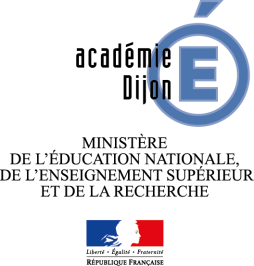 Problématique / intituléDomaine(s) du socle abordé(s)Cycle 4Domaine(s) du socle abordé(s)Cycle 4Domaine 1 : les langages pour penser et communiquer - en utilisant la langue française à l’oral et à l’écrit - en utilisant une langue étrangère ou régionale - en utilisant les langages mathématiques, scientifiques et informatiques - en utilisant les langages des arts et du corpsDomaine 2 : les méthodes et outils pour apprendreDomaine 3 : formation de la personne et du citoyenDomaine 4 : systèmes naturels et les systèmes techniquesDomaine 5 : représentation du monde et activité humaine Domaine 1 : les langages pour penser et communiquer - en utilisant la langue française à l’oral et à l’écrit - en utilisant une langue étrangère ou régionale - en utilisant les langages mathématiques, scientifiques et informatiques - en utilisant les langages des arts et du corpsDomaine 2 : les méthodes et outils pour apprendreDomaine 3 : formation de la personne et du citoyenDomaine 4 : systèmes naturels et les systèmes techniquesDomaine 5 : représentation du monde et activité humaine Domaine 1 : les langages pour penser et communiquer - en utilisant la langue française à l’oral et à l’écrit - en utilisant une langue étrangère ou régionale - en utilisant les langages mathématiques, scientifiques et informatiques - en utilisant les langages des arts et du corpsDomaine 2 : les méthodes et outils pour apprendreDomaine 3 : formation de la personne et du citoyenDomaine 4 : systèmes naturels et les systèmes techniquesDomaine 5 : représentation du monde et activité humaine Domaine 1 : les langages pour penser et communiquer - en utilisant la langue française à l’oral et à l’écrit - en utilisant une langue étrangère ou régionale - en utilisant les langages mathématiques, scientifiques et informatiques - en utilisant les langages des arts et du corpsDomaine 2 : les méthodes et outils pour apprendreDomaine 3 : formation de la personne et du citoyenDomaine 4 : systèmes naturels et les systèmes techniquesDomaine 5 : représentation du monde et activité humaine Domaine 1 : les langages pour penser et communiquer - en utilisant la langue française à l’oral et à l’écrit - en utilisant une langue étrangère ou régionale - en utilisant les langages mathématiques, scientifiques et informatiques - en utilisant les langages des arts et du corpsDomaine 2 : les méthodes et outils pour apprendreDomaine 3 : formation de la personne et du citoyenDomaine 4 : systèmes naturels et les systèmes techniquesDomaine 5 : représentation du monde et activité humaine Compétences transversales travailléesCompétences transversales travailléesPratiquer des démarches scientifiquesConcevoir, créer, réaliserS’approprier des outils et des méthodes pour apprendrePratiquer des langagesMobiliser des outils numériquesAdopter un comportement éthique et responsableSe situer dans l’espace et le temps Pratiquer des démarches scientifiquesConcevoir, créer, réaliserS’approprier des outils et des méthodes pour apprendrePratiquer des langagesMobiliser des outils numériquesAdopter un comportement éthique et responsableSe situer dans l’espace et le temps Pratiquer des démarches scientifiquesConcevoir, créer, réaliserS’approprier des outils et des méthodes pour apprendrePratiquer des langagesMobiliser des outils numériquesAdopter un comportement éthique et responsableSe situer dans l’espace et le temps Pratiquer des démarches scientifiquesConcevoir, créer, réaliserS’approprier des outils et des méthodes pour apprendrePratiquer des langagesMobiliser des outils numériquesAdopter un comportement éthique et responsableSe situer dans l’espace et le temps Pratiquer des démarches scientifiquesConcevoir, créer, réaliserS’approprier des outils et des méthodes pour apprendrePratiquer des langagesMobiliser des outils numériquesAdopter un comportement éthique et responsableSe situer dans l’espace et le temps Notion du programmeNotion du programmeNotion du programmeNotion du programmeEléments abordés dans les programmes de :SVT/PSESVT/PSEEléments abordés dans les programmes de :TechnologieTechnologieEléments abordés dans les programmes de :Sciences physiques et chimiquesSciences physiques et chimiquesEléments abordés dans les programmes de :Pour EPIAutres disciplines….Pour EPIAutres disciplines….Partenariats extérieurs possiblesPartenariats extérieurs possiblesPériodePériodeTrimestre 1Trimestre 2Trimestre 3Trimestre 1Trimestre 2Trimestre 3Trimestre 1Trimestre 2Trimestre 3Trimestre 1Trimestre 2Trimestre 3Semestre 1Semestre 2Répartition horaire des disciplines impliquées Répartition horaire des disciplines impliquées Contribution aux parcoursContribution aux parcoursEducation culturelle et civiqueCitoyenAvenir Education culturelle et civiqueCitoyenAvenir Education culturelle et civiqueCitoyenAvenir Education culturelle et civiqueCitoyenAvenir Education culturelle et civiqueCitoyenAvenir Modalités d’évaluation des élèvesModalités d’évaluation des élèvesIndividuelleCollectiveAutoévaluationIndividuelleCollectiveAutoévaluationIndividuelleCollectiveAutoévaluationOral EcritePratiqueOral EcritePratiqueMise en œuvre pédagogiqueMise en œuvre pédagogiqueMise en œuvre pédagogiqueMise en œuvre pédagogiqueMise en œuvre pédagogiqueMise en œuvre pédagogiqueMise en œuvre pédagogiqueSituation de référence :Situation de référence :Situation de référence :Situation de référence :Situation de référence :Situation de référence :Situation de référence :Productions attendues :Productions attendues :Productions attendues :Productions attendues :Productions attendues :Productions attendues :Productions attendues :Activités proposées(description)Activités proposées(description)Activités proposées(description)Activités proposées(description)Modalités (support, avec qui, où, quand, comment …)Modalités (support, avec qui, où, quand, comment …)Modalités (support, avec qui, où, quand, comment …)Evaluation des élèves par compétencesEvaluation des élèves par compétencesEvaluation des élèves par compétencesEvaluation des élèves par compétencesEvaluation des élèves par compétencesEvaluation des élèves par compétencesEvaluation des élèves par compétencesCritères d’évaluation :Critères d’évaluation :Critères d’évaluation :Critères d’évaluation :Indicateurs de réussite :Indicateurs de réussite :Indicateurs de réussite :Evaluation de l’action :Points positifsPoints à améliorerEvaluation de l’action :Points positifsPoints à améliorerEvaluation de l’action :Points positifsPoints à améliorerEvaluation de l’action :Points positifsPoints à améliorerEvaluation de l’action :Points positifsPoints à améliorerEvaluation de l’action :Points positifsPoints à améliorerEvaluation de l’action :Points positifsPoints à améliorer